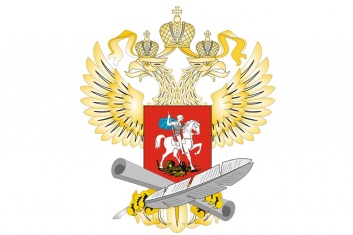 МИНИСТЕРСТВО ОБРАЗОВАНИЯ И НАУКИ РОССИЙСКОЙ ФЕДЕРАЦИИДепартамент финансов, организации бюджетного процесса, методологии и экономики образования и науки Минобрнауки РоссииРАБОЧАЯ ТЕТРАДЬ ПО КУРСУ «ЭКОНОМИКА ОБРАЗОВАНИЯ: ПЛАНИРОВАНИЕ, АНАЛИЗ И КОНТРОЛЬ ФИНАНСОВО-ХОЗЯЙСТВЕННОЙ ДЕЯТЕЛЬНОСТИ ОРГАНИЗАЦИЙ ВЫСШЕГО ОБРАЗОВАНИЯ»ФАМИЛИЯ, ИМЯ, ОТЧЕСТВО СЛУШАТЕЛЯ _________________________________________________УЧРЕЖДЕНИЕ ____________________________________________________________г. МОСКВА2016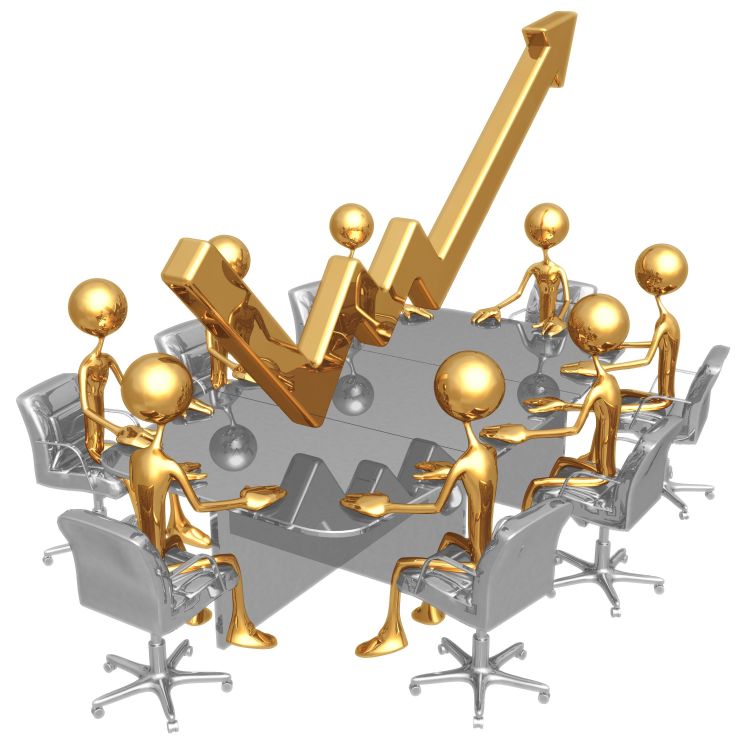 ТЕМА:«СТРАТЕГИЧЕСКОЕ ПЛАНИРОВАНИЕ»Задание: Исходя из ответов на вопросы, определить миссию образовательной организации.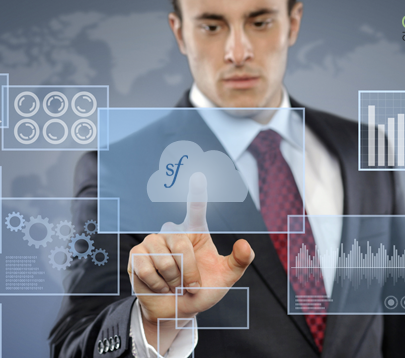 ТЕМА: ФОРМИРОВАНИЕ МОДЕЛЕЙ ФИНАНСОВОЙ СТРУКТУРЫЗадание:1. Разработать финансовые структуры с учетом экономических моделей управления.2. Определить плюсы и минусы разработанных финансовых структур (3 примера построения финансовой структуры).Используемые определения:Финансовая структура – это иерархия специфических звеньев (так называемых Центров финансовой ответственности (ЦФО), несущих ответственность за выполнение того или иного финансового показателя и наделенных определенными полномочиями по получению и распределению финансовых ресурсов в рамках осуществляемой деятельности.-Центр финансовой ответственности (ЦФО) – структурное подразделение (или группа подразделений), наделенное полномочиями по получению и (или) распределению финансовых ресурсов.  -Центр финансового учета (ЦФУ) - специфическая структурная единица организации, оказывающая в ходе своей деятельности определенное воздействие на финансовые результаты этой деятельности и предназначенная для корректного учета данных результатов. Например представим в качестве ЦФУ отдел закупок-штатное расписание определено, лимиты на оплату труда зафиксированы и утверждены вышестоящим руководителем. Таким образом, управлять расходами начальнику отдела закупок не представляется возможным. Такое структурное подразделение является ЦУЗ (центр учета затрат).Типы Цеۡнтроۡв финансовой отۡветстۡвеۡнۡностۡи:Центр развития (Цразв) – ЦФО, руководитель которого отвечает за достижение запланированного финансового результата и принимает решение об инвестировании и изъятии средств. Центр развития имеет право управлять основными средствами и оказывать управляющее воздействие на различные факторы деятельности, находящиеся в зоне его ответственности. Центр финансового результата (ЦФР) – ЦФО, руководитель которого отвечает за достижение запланированного финансового результата и оказывает управляющее воздействие на различные факторы деятельности ЦФО (в том числе на объемы и стоимость образовательных, научных и прочих услуг/работ, расходы), находящиеся в зоне его ответственности.Центр маржинального доۡхоۡдۡа (ЦМД) - ЦФО, руководитель которого  отвечает за маржинальный доход (разница между доходами и прямыми затратами) в рамках своей деятельности Центр доходов (ЦД) – ЦФО, руководитель которого отвечает за реализацию  услуг/работ по основной/иной деятельности в запланированных объемах и (или) получение ООВО запланированного дохода, находящихся в зоне ответственности ЦФО.Центр расходов (ЦР) – ЦФО, руководитель которого отвечает за обеспечение запланированных операционных показателей при соблюдении заданного уровня расходов, находящихся в зоне ответственности ЦФО.Условия задания: Рассмотрим различные варианты построения финансовой структуры на примерах следующей организационной структуры:Пример 1:По условиям директора институтов (1 и 2) наделены ответственностью за получение определенного уровня дохода (10 млн. руб.) при этом 50% будет направляться в централизованный фонд на покрытие общеуниверситетских расходов (5 млн. руб. — коммунальные расходы, текущий ремонт, командировочные расходы и пр.). Директора институтов не могут влиять на уровень расходов. В университете принята практика, что руководство доводит определенный лимит расходов в институты и наделяет обязанностью подготовить штатное расписание в рамках лимитов. В университете существуют административные подразделения (бухгалтерия, учебно-методическое управление, приемная комиссия и пр.). Вариант построения финансовой структуры:Определить плюсы и минусы разработанной финансовой структурыПример 2:	Директора институтов (1 и 2) наделены ответственностью за получение определенного уровня доходов (по 10 млн. руб.) при этом 50% будет направляться в централизованный фонд на покрытие общеуниверситетских расходов (по 5 млн. руб. — коммунальные расходы, текущий ремонт, командировочные расходы и пр.). Директора институтов в пределах плана доходов (50%) составляют штатное расписание по структурным подразделениям кафедрам, планируют мотивационную составляющую ППС, направляют в командировки работников институтов и организуют профориентационную работу по набору студентов. Все расходы, которые они планируют, относятся к категории прямых затрат (по кафедрам).В университете существуют административные подразделения (бухгалтерия, учебно-методическое управление, приемная комиссия и пр.). Данные подразделения обслуживают основной вид деятельности и несут в себе признак косвенных расходов. 1 шаг. Разработать финансовую структуру с учетом условий, представленных в примере 2 шаг. Определить плюсы и минусы разработанной финансовой структурыПример 3:	Директорам институтов (1 и 2) не устанавливают план по набору и план по доходам. Функция по привлечению студентов и план по набору закреплены за приемной комиссией с привлечением сотрудников института для организации работы. С учетом информации о фактическом приеме составляется план по доходам. Директору института необходимо составить штатное расписание, предусмотреть мотивационную составляющую ППС, подготовить план по повышению квалификации ППС  и командировать работников. Так как привлечением студентов и профориентационной работой институт не занимается, то на прямые расходы институт тратит 45%  от совокупного дохода (с учетом набора). 5% дохода от набора на 1 курс направляется в приемную комиссию для организации профориентационной работы и мотивационной составляющей для работников, работающих на функцию «привлечения студентов». 	В университете существуют административные подразделения (бухгалтерия, учебно-методическое управление и пр.). Данные подразделения обслуживают основной вид деятельности и несут в себе признак косвенных расходов. 1 шаг. Разработать финансовую структуру с учетом условий, представленных в примере 2 шаг. Определить плюсы и минусы разработанной финансовой структуры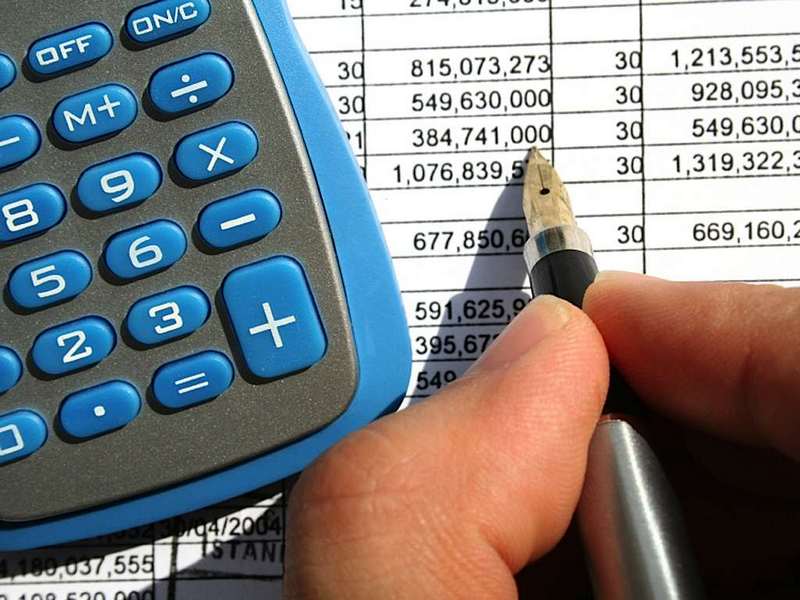 ТЕМА:«РАЗЛИЧИЕ БЮДЖЕТОВ ДОХОДОВ И РАСХОДОВ И ДВИЖЕНИЯ ДЕНЕЖНЫХ СРЕДСТВ. ОПРЕДЕЛЕНИЕ ВЗАИМОСВЯЗИ ФОРМ БЮДЖЕТА ДОХОДОВ И РАСХОДОВ И ДВИЖЕНИЯ ДЕНЕЖНЫХ СРЕДСТВ»ЧАСТЬ 1Время на выполнение задания 10 минутЗадание: необходимо распределить представленные в таблице хозяйственные операции по признаку их отражения в БДДС или БДР.ЧАСТЬ 2 Время на выполнение задания 15 минутЗадание: Необходимо определить причины возникающих неравенств значений БДР и БДДС по представленным ниже статьям.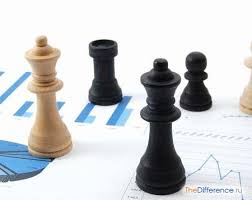 ТЕМА:«ОПРЕДЕЛЕНИЕ ОСНОВНЫХ РАЗЛИЧИЙ МЕЖДУ БУХГАЛТЕРСКИМ И УПРАВЛЕНЧЕСКИМ УЧЕТОМ»Задание: определить основные различия между бухгалтерским и управленческим учетом. Используемые определения:Бухгалтерский учет - упорядоченная система сбора, регистрации и обобщения информации в денежном выражении о состоянии имущества, обязательствах и капитале организации и их изменениях путём сплошного, непрерывного и документального отражения всех хозяйственных операций.Управленческий учет – система сбора и обработки информации, которая представляет собой особую важность для принятия руководством управленческих решений. В этом случае данные могут быть документально не оформлены, но собраны тщательным образом и интерпретированы в удобные для изучения материалы. Данные управленческого учета не обязательно должны иметь денежное отображение, поскольку они могут выражать и количество проводимых операций. Управленческий учет напрямую связан с деятельностью всей компании, поскольку его отчеты могут использоваться для принятия решений сотрудниками иных служб предприятия.В приведенной таблице необходимо указать и обосновать основные различия между принципами бухгалтерского и управленческого учета.ВопросОтветМиссияЧто делает наш вуз, за чем к нам обращаются заказчики (опишите область деятельности)Для кого работает наш вуз? (опишите аудиторию основной деятельности вуза)Ключевые потребности заказчиков, которые мы стремимся решить?Что определяет наш успех или что сделает нас успешными в будущем? (1-2 ключевых отличительных  свойств вуза, которые лучше конкурентов)Каким образом мы достигаем этого успеха? (описание подробных действий, которые проводит ООВО для формирования отличительных свойств, описанных выше)№ п/пХозяйственная операцияОтражение операций в управленческом учетеОтражение операций в управленческом учете№ п/пХозяйственная операцияБДДСБДРПоступили денежные средства в форме субсидии на выполнение ГЗ на счет  образовательной организацииОплата кредитов и процентов по кредитуСписание нереальной к взысканию дебиторской задолженностиПоступили денежные средства за платные образовательные услуги за  год на счет образовательной организацииОплата расходов по капитальному ремонтуНачислена стипендияНачислен доход  от реализации произведенной мебелиПоступили денежные средства на счет образовательной организации за  реализованную сувенирную продукциюНачислен доход от  оказания платных образовательных услуг Поступили денежные средства на счет образовательной организации за  оказанные юридические услугиНачислена заработная плата  сотрудникамПроизведено начисление доходов от
субсидии на выполнение  ГЗПроизведено перечисление заработной платы сотрудникам Начислен доход  от оказания юридических услугВыплата стипендииОприходование ОС (телефон) Произведено перечисление страховых взносов во внебюджетные фонды, начисленных на оплату труда сотрудников  Перечисление профсоюзного взноса в ОППОПоступили денежные средства на счет образовательной организации за  реализованную мебельПроизведен расчет за коммунальные услуги Произведено начисление расходов за коммунальные услуги, согласно актов выполненных работ, оказанных услуг Произведена оплата по счетам за  работы и услуги по содержанию имущества Произведено начисление расходов за  работы и  услуги по содержанию имущества на основании актов выполненных работ, оказанных услуг  Произведена оплата поставщикам за расходные материалы для образовательной деятельностиСписаны материалы для образовательной деятельности в расход Оплата ОС (телефон) Произведена оплата поставщикам за хозяйственные товарыНачислены страховые взносы на оплату труда сотрудникам  Списаны хозяйственные товары в расходПроизведена оплата поставщикам за сырье для производстваСписана себестоимость сырья для производства в момент реализации готовой продукцииПроизведена оплата поставщикам за сувенирную продукциюНачислен доход  от реализации сувенирной продукцииСписана себестоимость сувенирной продукции в момент реализацииПроизведен расчет по счетам за услуги связи  и информационные услугиПроизведено начисление расходов за услуги связи и информационные услуги согласно актов оказанных услуг Произведено начисление земельного, имущественного налоговПроизведена уплата  земельного, имущественного налоговПроизведена оплата по счетам за основные средстваНачислена амортизацияПроизведено начисление налога на прибыльПроизведена уплата  налога на прибыльБюджет доходов и расходовБюджет доходов и расходовБюджет движения денежных средствБюджет движения денежных средствНаименованиеИтого 2017НаименованиеИтого 2017ДОХОДЫ1 980 000   ПОСТУПЛЕНИЯ1 980 000Образовательная деятельность 1 500 000Образовательная деятельность1 500 000 Производство200 000  Производство250 000Торговля250 000 Торговля200 000 Прочая деятельность30 000Прочая деятельность30 000 РАСХОДЫ1 976 860   ОПЛАТЫ  1 941 700Расходы на персонал1 302 000Оплата расходов на персонал1 302 000 Заработная плата1 000 000Заработная плата950 000 Начисления на выплаты по оплате труда302 000Оплата начислений на расходы на персонал302 000 Коммунальные расходы88 000Коммунальные расходы87 000 Содержание имущества503 000Содержание имущества503 000 Материальные расходы25 200Оплата материальных расходов28 200 Услуги  связи и ИТ8 860Услуги  связи и ИТ9 000Налоги и сборы2 500Налоги и сборы2 500Амортизация45 000Закупка ОС10 000 Налог на прибыль2 300Налог на прибыль2 000ФИНАНСОВЫЙ РЕЗУЛЬТАТ3 140  Чистый денежный поток38 300  №п/пОсновные принципыБухгалтерский учетУправленческий учетОбязанность ведения учетаЦель ведения учетаКто является потребителем данных учетаПериоды составления отчетаАкцент в направленииСтепень точности информацииСтепень открытости информацииКакие измерители применяются в процессе  учетаВозможность анализа эффективности ЦФО, видов деятельности в образовательной организацииВозможность мотивации ЦФО через систему отчетов и финансовых результатовМетодика отражения фактов хозяйственной жизниНаличие научно обоснованных, теоретических основ ведения учетаНаличие типовых практических методов ведения учетаНаличие обученных и квалифицированных специалистовНаличие программных продуктов по автоматизации учета в бюджетных организацияхОбязательность применения двойной записи План счетов, типовые операции, регистры